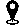 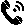 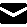 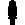 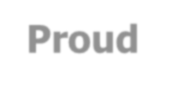 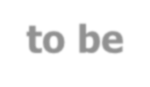 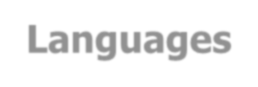 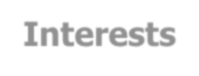 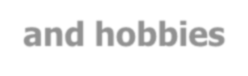 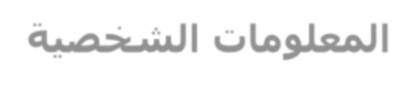 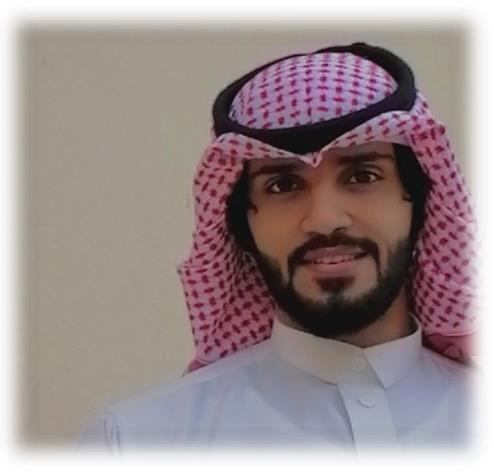 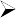 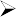 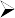 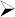 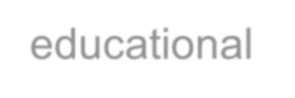 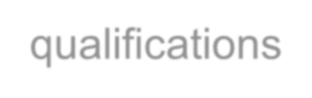 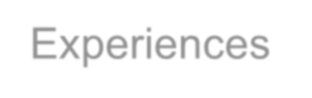 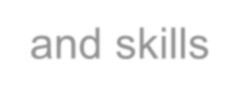 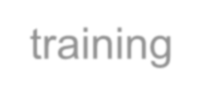 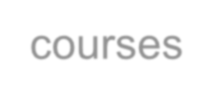 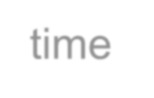 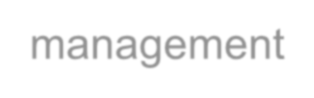 personal inf0582048074FDARRAJ37@GMAIL.COM27 years old , singleSaudi Arabia,jeddahLanguagesArabic : Excellent English : intermediateProud to beWork with one team spiritCollaborate, set goals, and lead a groupPlanProblem analysis, decision making, project management, strategic planningWork with one team spiritCollaborate, set goals, and lead a groupInterests and hobbiesReading Sports TravelThe Internet DrawFARIS MOSAAWED DARRAJIndustrial EngineerAn engineer with a Bachelor's degree in industrial engineering for a period of five years. I aspire to improve my experience in the field of engineering and upgrade my technical and professional experience to learn and grow in my new job in your company.educational qualifications2013_2020Graduate of the College of Engineering - Jazan University Bachelor's degree, industrial engineeringExperiences and skillsMicrosoft software perfectFluent in communication skillsCareful team management and teamworkEffectively solve problemsExperience in the field of safety (occupational safety and health)Call Center Experience (Al Khaleej Company, Smart Link)training coursestime management40%	working15%	of the family25%	planning10%	entertainment10%	relaxation